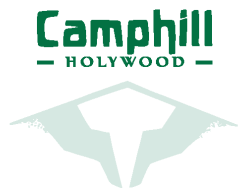 Monitoring FormCamphill Holywood strives to meet the aims and commitments set out in our Equality and Diversity policy. Whether it is in the provision of services, or in the work and recruitment of co-workers (employed or volunteers), Camphill Holywood strives to cultivate a culture of difference and acceptance.  One of the ways in which we do this is by collecting information which we can then use to monitor the fairness of our processes, we aim to ensure that our Equality & Diversity Policy is being followed and that unfair discrimination is not taking place.We hope you will help us by completing this form however, completing the form is entirely voluntary and, if you choose not to complete it, this will not affect your application.  The information you provide is  confidential and will be stored securely, with access limited to only designated members of staff.  You can email or post the completed form marked ‘Strictly confidential’ to: info@camphillholywood.co.ukCamphill Holywood8 Shore RoadHolywoodCo. DownBT18 9HXThank you for completing this form. If posting your application, please return this form a sealed envelope.Gender identity	MaleFemaleOtherPrefer not to sayDisability Discrimination ActDisability Discrimination ActDisability Discrimination ActDisability Discrimination ActDisability Discrimination ActSection 1 of the Disability Discrimination Act describes a disabled person as person with a ‘physical or mental impairment which has a substantial or long-term effect on his/her ability to carry out normal day-to-day activities’.Section 1 of the Disability Discrimination Act describes a disabled person as person with a ‘physical or mental impairment which has a substantial or long-term effect on his/her ability to carry out normal day-to-day activities’.Section 1 of the Disability Discrimination Act describes a disabled person as person with a ‘physical or mental impairment which has a substantial or long-term effect on his/her ability to carry out normal day-to-day activities’.Section 1 of the Disability Discrimination Act describes a disabled person as person with a ‘physical or mental impairment which has a substantial or long-term effect on his/her ability to carry out normal day-to-day activities’.Section 1 of the Disability Discrimination Act describes a disabled person as person with a ‘physical or mental impairment which has a substantial or long-term effect on his/her ability to carry out normal day-to-day activities’.Under this definition, do you consider yourself to have a disability?YesNoWhat is your community background?What is your community background?Regardless of whether we practice a particular religion, most of us in Northern Ireland are perceived to be members of either Catholic or Protestant communities. We therefore ask you to indicate your community background by ticking the appropriate box below. Regardless of whether we practice a particular religion, most of us in Northern Ireland are perceived to be members of either Catholic or Protestant communities. We therefore ask you to indicate your community background by ticking the appropriate box below. I am a member of the Protestant CommunityI am a member of the Roman Catholic CommunityI am a member of neither the Protestant or Roman Catholic CommunityPrefer not to say 